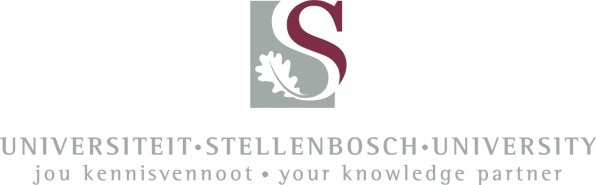 HEALTH RESEARCH ETHICS COMMITTEE 1 AND 2PAYMENT INSTRUCTION: INDUSTRY-SPONSORED CLINICAL TRIAL(INFORMATION SHOULD BE TYPED)Please submit this completed form with your HREC applicationPAYMENT PROCESS:Submit a completed and signed Payment instruction form: clinical trial along with your application for a new project, progress report, amendment etc.You/your sponsor will receive an HREC invoice.Payment reference: “invoice number”Please submit proof of payment to Ms Elvira Rohland elr@sun.ac.zaSECTION 1:  DETAILS OF PRINCIPAL INVESTIGATORSECTION 1:  DETAILS OF PRINCIPAL INVESTIGATORSECTION 1:  DETAILS OF PRINCIPAL INVESTIGATORSECTION 1:  DETAILS OF PRINCIPAL INVESTIGATORTitle, First name, Surname: Title, First name, Surname: SU number:PROJECT ID NUMBER(HREC office use only)SECTION 2:  COMPANY DETAILSSECTION 2:  COMPANY DETAILSSECTION 2:  COMPANY DETAILSSECTION 2:  COMPANY DETAILSName of CompanyCompany Registration numberVAT registration numberPostal addressPostal codePhysical addressFacsimile numberContact person/monitorContact numberEmail addressProtocol numberSiteSECTION 3:  HREC CONTACT PERSON TO WHOM PAYMENT INSTRUCTIONS SHOULD BE FORWARDED  SECTION 3:  HREC CONTACT PERSON TO WHOM PAYMENT INSTRUCTIONS SHOULD BE FORWARDED  SECTION 3:  HREC CONTACT PERSON TO WHOM PAYMENT INSTRUCTIONS SHOULD BE FORWARDED  SECTION 3:  HREC CONTACT PERSON TO WHOM PAYMENT INSTRUCTIONS SHOULD BE FORWARDED  Contact person: Ms Elvira RohlandDelivery address: Room 5007, Research Development and Support Division (Tygerberg), 5th floor, teaching block, Faculty of Medicine and Health SciencesEmail: elr@sun.ac.za  Tel: +27 21 938 9677Fax: +27 21 938 9855Contact person: Ms Elvira RohlandDelivery address: Room 5007, Research Development and Support Division (Tygerberg), 5th floor, teaching block, Faculty of Medicine and Health SciencesEmail: elr@sun.ac.za  Tel: +27 21 938 9677Fax: +27 21 938 9855Contact person: Ms Elvira RohlandDelivery address: Room 5007, Research Development and Support Division (Tygerberg), 5th floor, teaching block, Faculty of Medicine and Health SciencesEmail: elr@sun.ac.za  Tel: +27 21 938 9677Fax: +27 21 938 9855Contact person: Ms Elvira RohlandDelivery address: Room 5007, Research Development and Support Division (Tygerberg), 5th floor, teaching block, Faculty of Medicine and Health SciencesEmail: elr@sun.ac.za  Tel: +27 21 938 9677Fax: +27 21 938 9855SECTION 4:  SIGNATURESECTION 4:  SIGNATURESECTION 4:  SIGNATURE…………………………………………………………Print name…………………………………Date…………………………………SignatureFOR OFFICE USE ONLYFOR OFFICE USE ONLYPAYMENT DETAILSPAYMENT DETAILSAMOUNTDATE DEPOSITEDWHERE DEPOSITEDIN SETTLEMENT OFINVOICE NUMBER